Додаток 11
до Технічного регламентуМІНІСТЕРСТВО АГРАРНОЇ ПОЛІТИКИ ТА ПРОДОВОЛЬСТВА УКРАЇНИ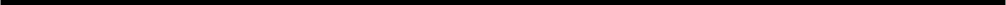 (найменування органу затвердження типу та його місцезнаходження)СЕРТИФІКАТ
затвердження типу одиничного зразка транспортного засобу (повнокомплектний транспортний засіб)Затвердження типу одиничного зразка транспортного засобу надається відповідно до Технічного регламенту затвердження типу сільськогосподарських та лісогосподарських тракторів, їх причепів і змінних причіпних машин, систем, складових частин та окремих технічних вузлів, затвердженого постановою Кабінету Міністрів України від 28 грудня 2011 р. № 1367Номер затвердження типу ______________________Особа, яка підписала сертифікат, підтверджує, що технічний опис стосовно ідентифікованого вище транспортного засобу є достовірним. Транспортний засіб відповідає вимогам усіх відповідних окремих технічних регламентів та нормативно-правових документів._________________
        (дата)Документи, що додаються до сертифіката:технічний опис на ____ арк.__________
¹ Не наводиться, якщо не застосовується.{Технічний регламент доповнено додатком 11 згідно з Постановою КМ № 987 від 15.09.2023}0ЗАГАЛЬНІ ПОЛОЖЕННЯ0.1.Торгова назва (зареєстрована марка) виробника……………………………………..0.2Тип (варіанти, версії)/Модель1………………………………………………………...0.2.1.0.2.2Торгова назва транспортного засобу (за наявності)………………………………….Ідентифікаційний (заводський) номер транспортного засобу.....................................0.3.Засоби для ідентифікації типу, якщо вони наявні на транспортному засобі…………………………………………………………………………………….0.3.1. Табличка виробника (розміщення і спосіб кріплення)……………………………....0.3.2.Номер шасі (місце нанесення)…………………………………………………………0.4.Категорія транспортного засобу……………………………………………………….0.5.Найменування та місцезнаходження виробника повнокомплектного транспортного засобу …………………………………………………………………._________________________(найменування посади)__________(підпис)___________________(власне ім’я та прізвище)МП (за наявності)МП (за наявності)